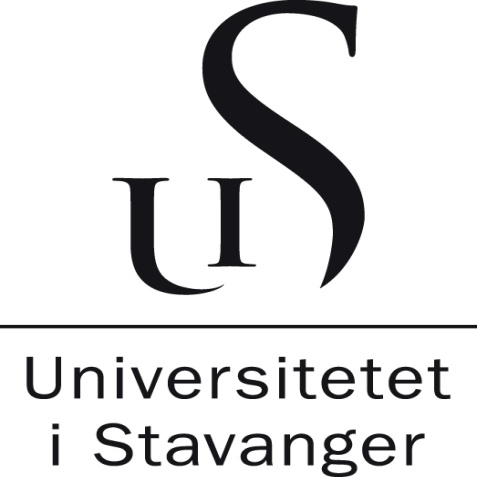 Grunnskolelærerutdanningen 5-10, masterSluttrapport 2. studieår, 4. semester (vår)Vurdering av studentens utvikling i forhold til mål/læringsutbytte:Konklusjon for praksisperioden:Bestått: 							Ikke bestått: Eventuelle kommentarer:Signatur, praksislærer						Signatur, studentSted/dato:								Sted/dato:Framovermelding og anbefaling for praksisopplæring 3. år, 5. semester (høst):Signatur, praksislærer						Signatur, studentSted/dato:								Sted/dato:NavnPraksisskoleAdressePraksislærerStudieår2019/2020PeriodeMGL2P25Vår15 dagerKUNNSKAPKandidaten har kunnskap om:Gjeldende nasjonalt og lokalt lov- og læreplanverk med hovedvekt på studentens valgfagElevers læring som grunnlag for å legge til rette for tilpasset undervisning i det flerkulturelle klasseromLærerrollen med vekt på valgfaget og om kontaktlærerrollenKommunikasjon og samspill som grunnlag for å etablere et godt læringsmiljø.Kommentarer med råd og veiledning:FERDIGHETERKandidaten kanSamhandle og kommunisere med elever, medstudenter, lærere på praksisskolenAnalysere nasjonale og lokale læreplaner med tanke på å utvikle planer for elevers læringTa ansvar for å planlegge, gjennomføre og vurdere undervisning sammen med vekt på tilpasset opplæringAnvende systematisk observasjon av elever som grunnlag for å planlegge og vurdere undervisning med vekt på tilpasset undervisingKommentarer med råd og veiledning: GENERELL KOMPETANSE Studenten Kan reflektere over egen lærerrolle og eget lærerarbeid i lys av læringsutbytteformuleringene som er formulert for perioden og i lys av tilbakemeldinger fra medstudenter, praksislærere og faglærereKan med grunnlag i teori og forskning, diskutere og kritisk diskutere egen og andres praksisHar utviklet læreridentitet, kommunikasjons- og relasjons-kompetanseKommentarer med råd og veiledning: 